Save the White Lion – Activity StatementDevelopment Phase – ConsultationsThroughout the Development Phase, careful consideration has been given to the planning of the Activity Statement. The Activity Statement has been written by the PWLWG, with the assistance of the Project Managers, to ensure that the activities and events reflect both the needs of the community and the unique history of Pailton and the White Lion. The Conservation Management Plan and research into the White Lion and Pailton have informed the plans, highlighting the priorities in terms of heritage stories to be told:the significant changes to the village as a result of the turnpike roadthe history of social activities at the White Lion, including pub game leaguesthe contribution of the Oddfellows Society to the villagestories from villagers themselves, both past and presentThese stories are reflected in the final Activity Statement.Consultations with the community have been regularly held, both formally and informally, with the PWLWG gauging the interest from villagers in volunteering and participating in activities. In addition to countless conversations with villagers throughout the Development Phase, to make sure that plans are on track, local stakeholders were invited to take part in a dot poll. The results are summarised as follows:Consultations were also undertaken with potential partners and providers, including:Postal MuseumPub History SocietyOddfellows SocietyRe-EngagePailton Parish HallPailton PotteryCarters Steam Fair & Signwriters; in relation to creative signwriting and calligraphy for quotes for the pub interiorsArtworks Conservation; for advice about producing facsimiles of important historic documentsSeveral members of the PWLWG also undertook training with the Oral History Society.These consultations have assisted with planning and pricing, and in some cases will develop into more significant partnerships at Delivery Phase.Development Phase – Pilot ActivitiesDuring the Development Phase, the PWLWG have been running a series of events. These events have been multi-purpose: to fundraise; to keep villagers engaged; and to test out the concepts of some of the activities proposed for the Delivery Phase.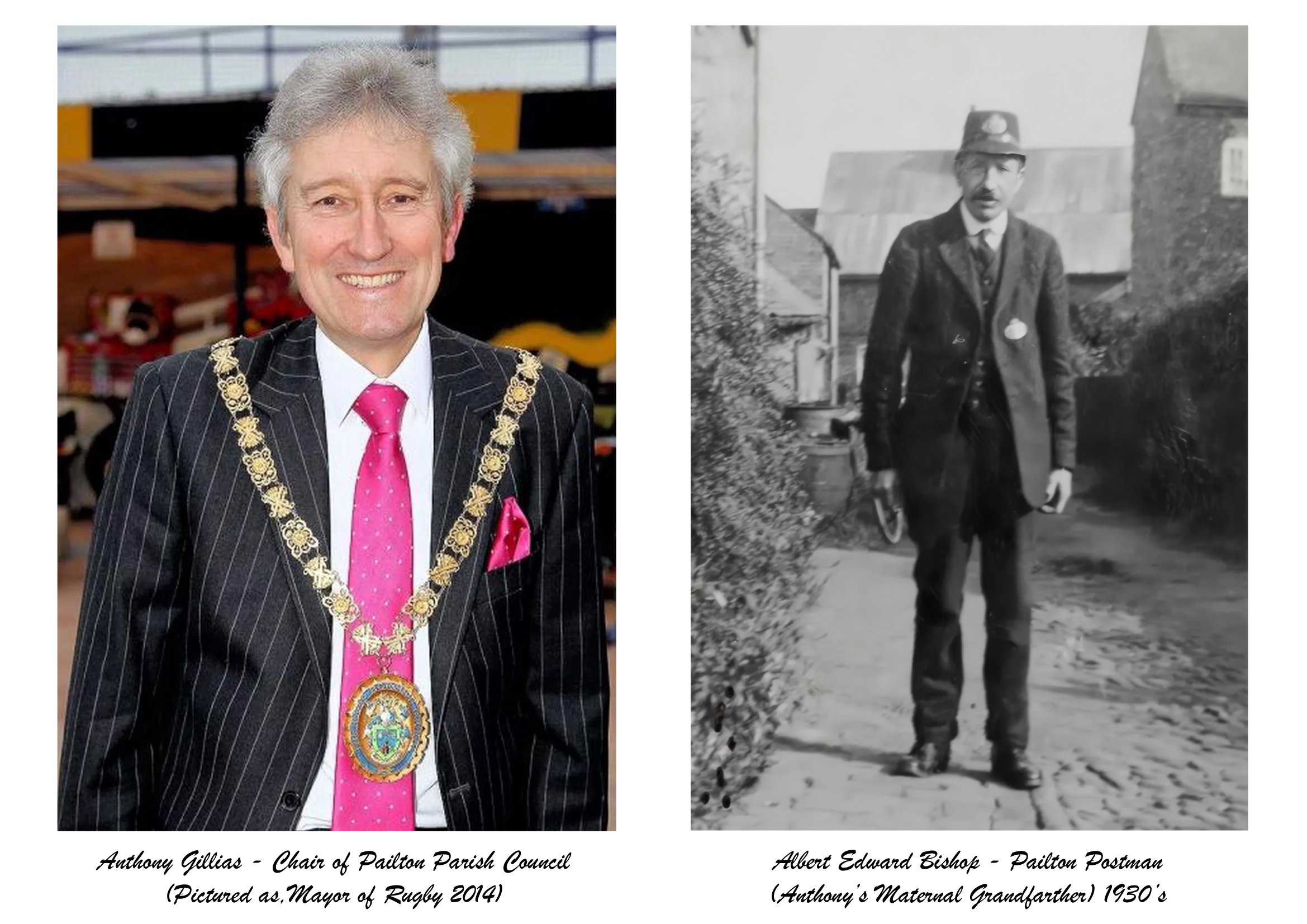 Delivery Phase – Collaboration and SustainabilityAn Activity Consultant will be appointed, to design and establish several of the activity streams. However, many of the activities will be led by the PWLWG day to day, with contributions and training from the Activity Planning Consultant, Oral History trainer, Business Planning Consultants, and Evaluation Consultant. In addition to the PWLWG/CIC, volunteers will be recruited, as well as a Research Intern; these intern and volunteer roles will ensure that people are trained in new skills, benefitting both the individuals and the village. Some of the pub-related activities will be run by the pub management, once the White Lion has reopened and is up and running. This distribution ensures that activities are better embedded into village life, and are therefore more sustainable for the long term.To further encourage skill development, and ensure sustainability and long term collaboration, a number of partnerships will be formed. Some partnerships will take the form of advice or training during activity development (e.g. Oral History Society) while others will be long term partnerships with organisations delivering activities together (e.g. Re-Engage). The partnerships include:Oral History SocietyPostal MuseumCounty Records OfficePub History SocietyOddfellows SocietyRe-EngageNational Hospitality AcademyPailton Parish HallDelivery Phase – Activity StatementThe following table outlines the Activity Statement for the Delivery Phase:Delivery Phase – Budget SummaryDelivery Phase – Interpretation PlansAs the White Lion will be an operational pub, the heritage stories will be told within the pub environment; this means interpretation must fit into the pub design, sharing stories in an informal way. It is also vital that interpretation does not take up floor space, in order to maximise the number of covers in the pub. Below are examples from the Review of Best Practice, ideas from other pubs and sites sharing heritage in a creative yet practical way, which may inspire design choices.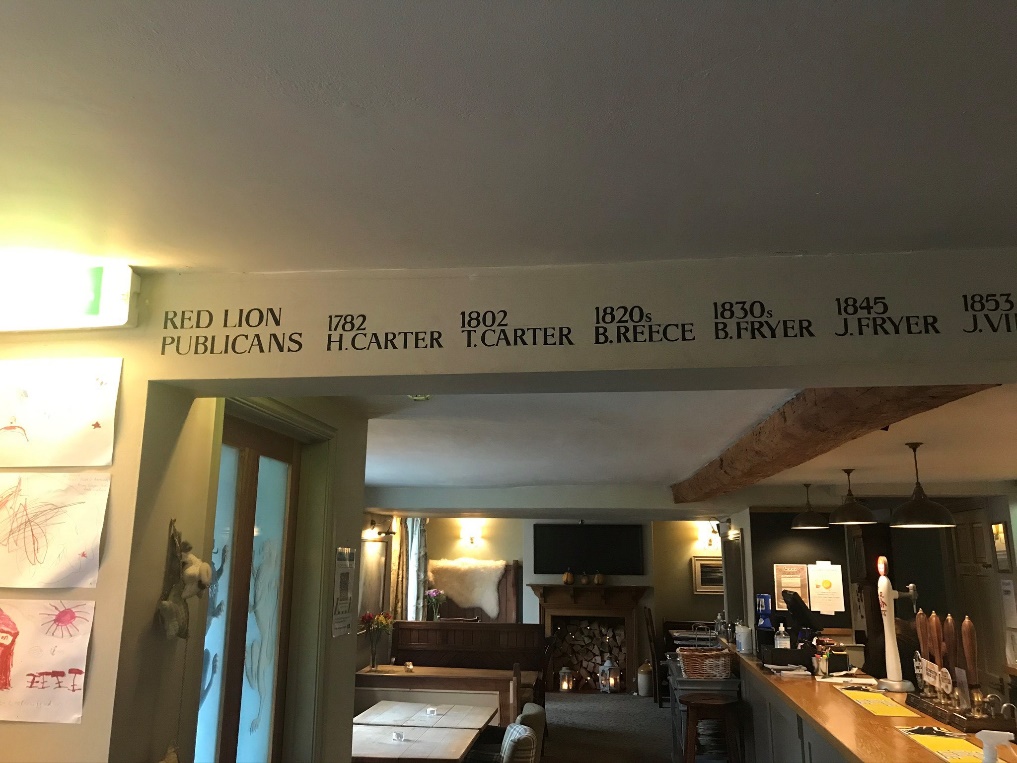 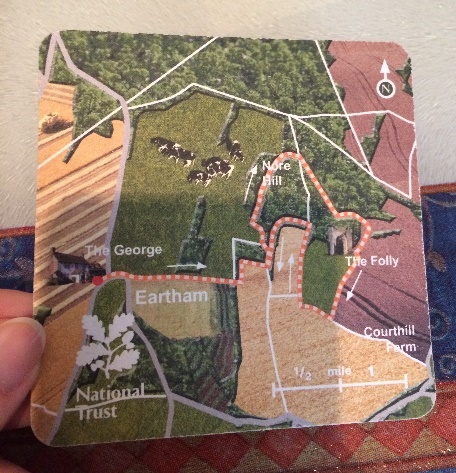 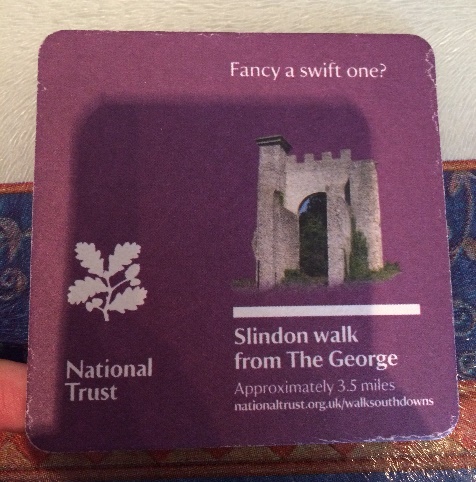 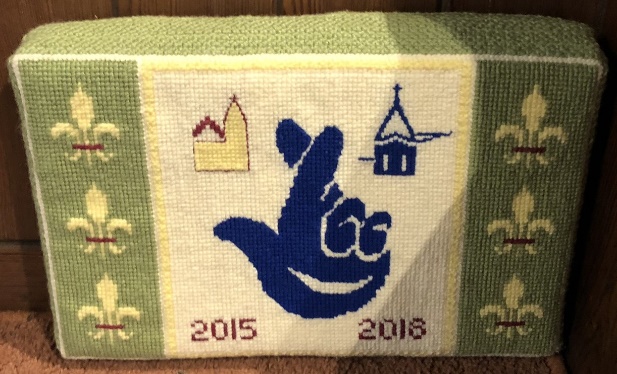 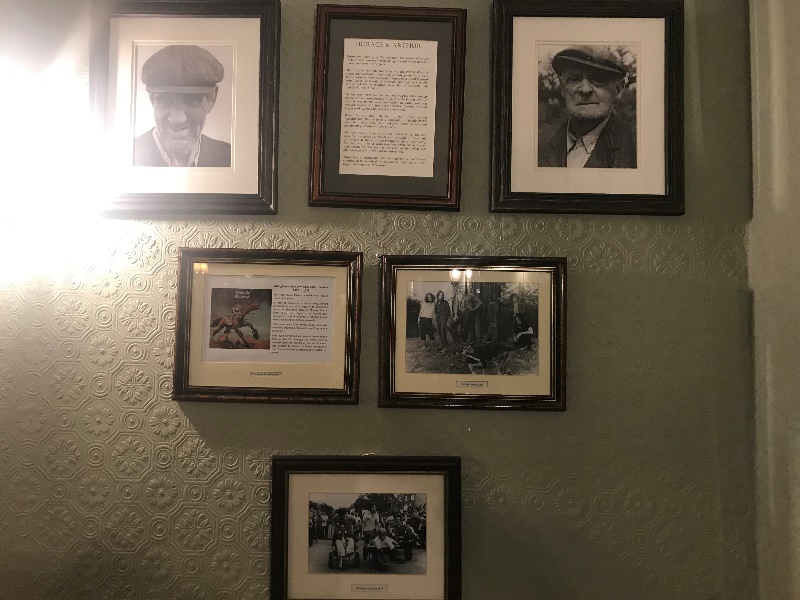 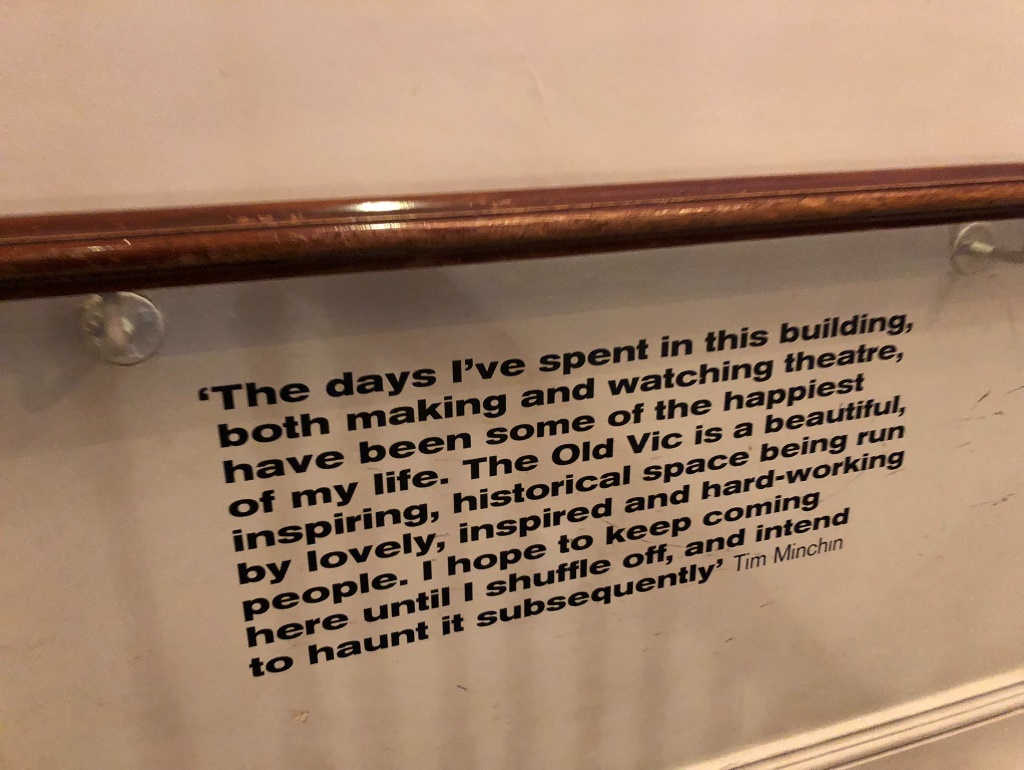 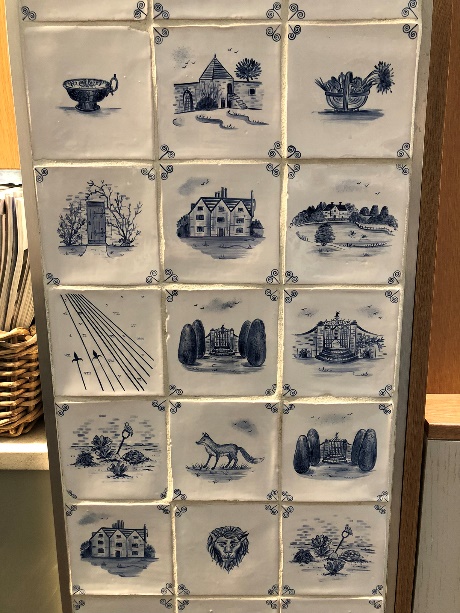 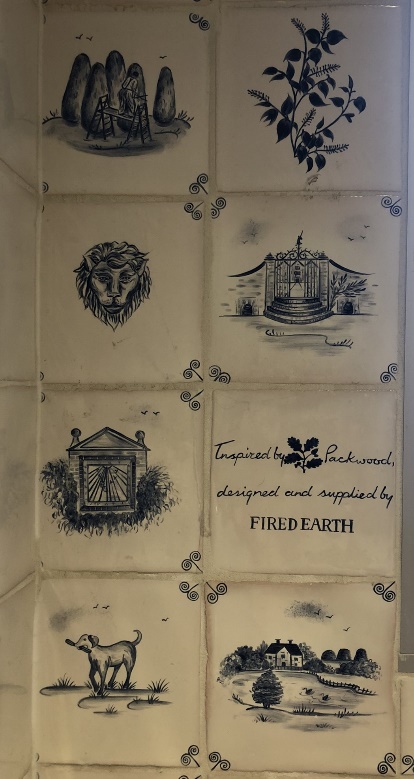 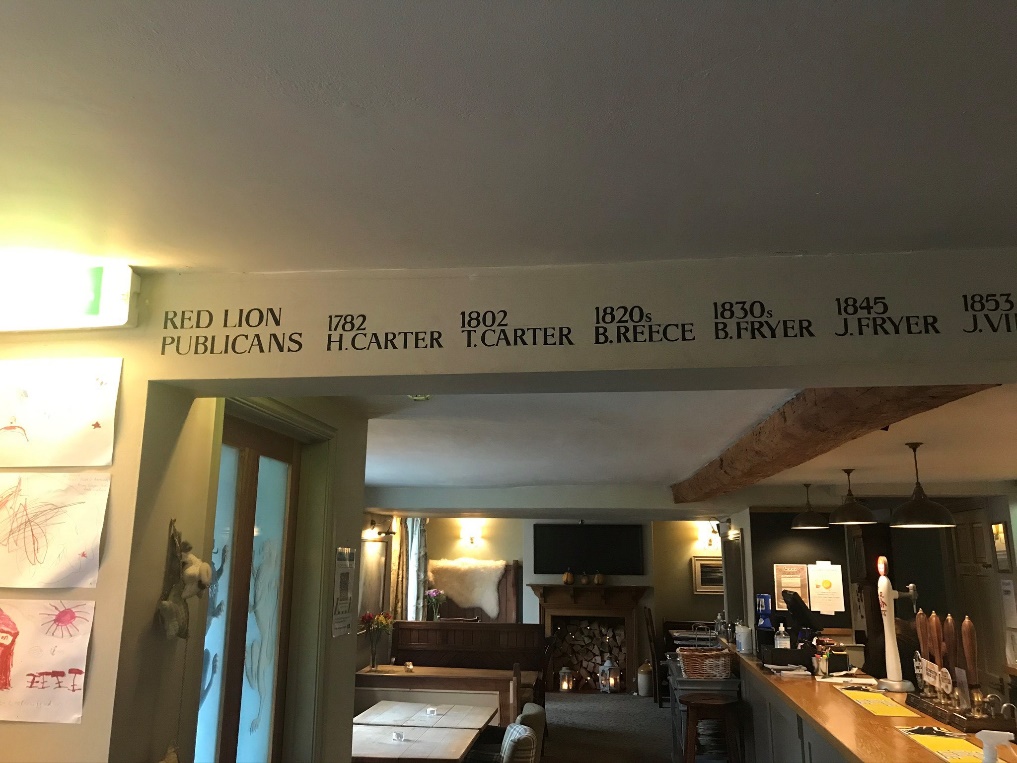 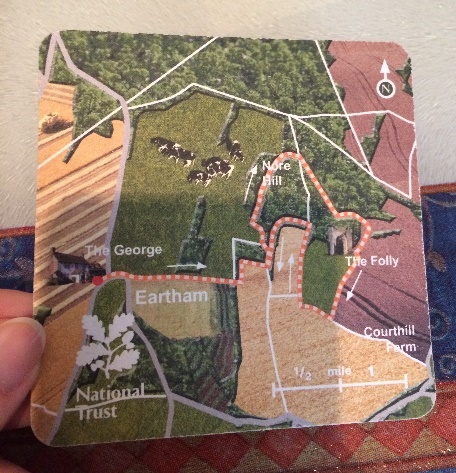 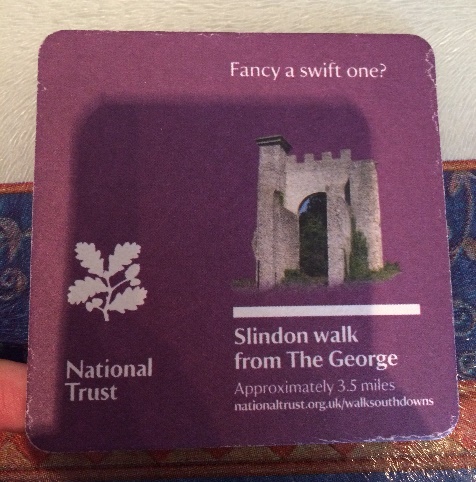 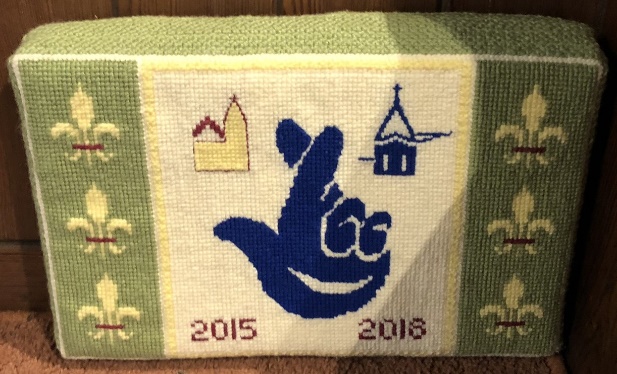 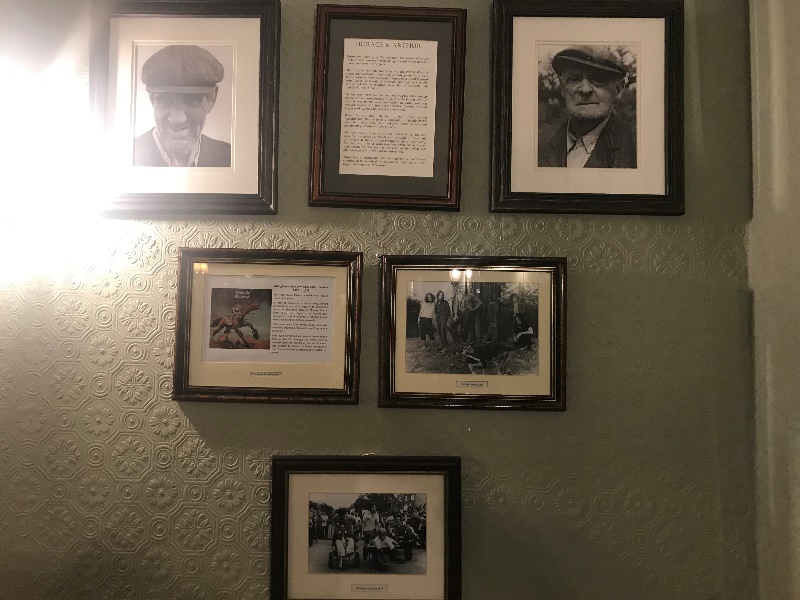 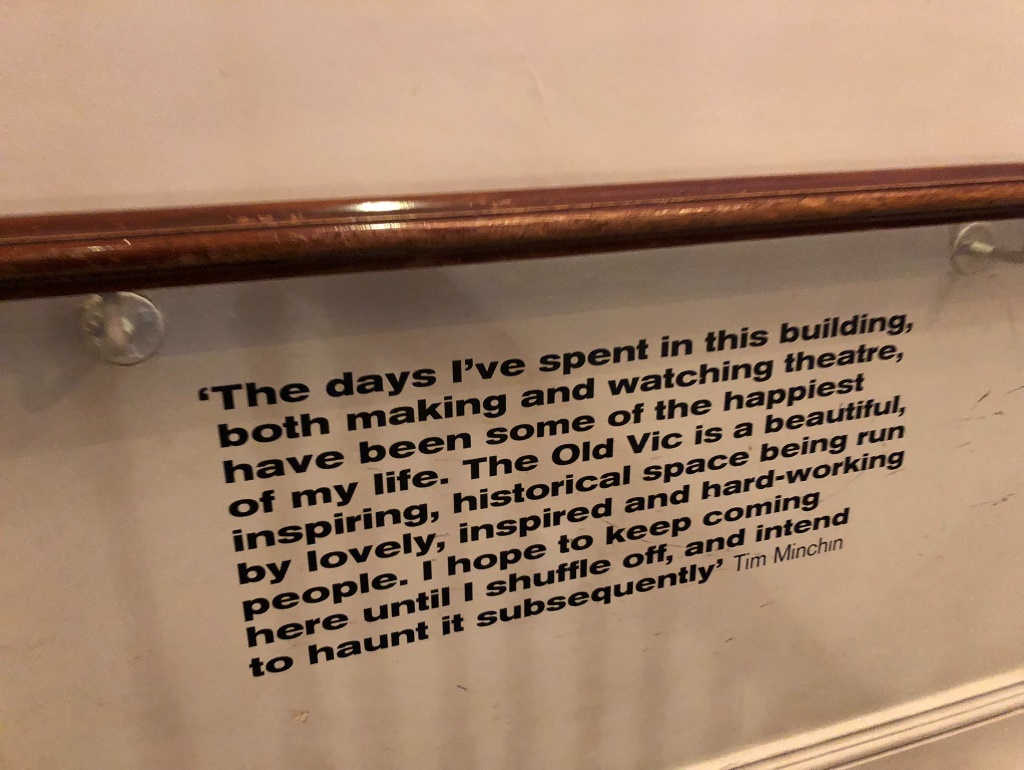 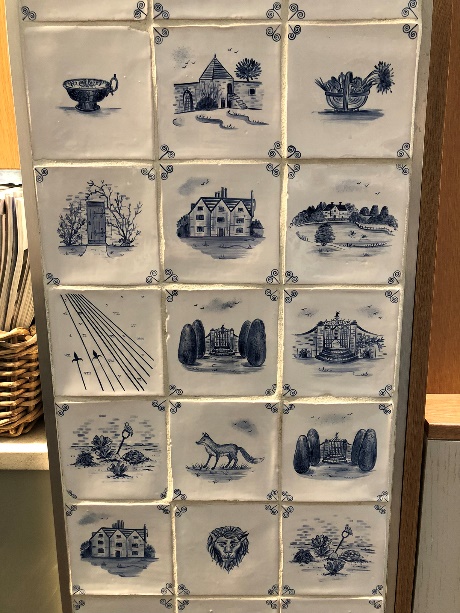 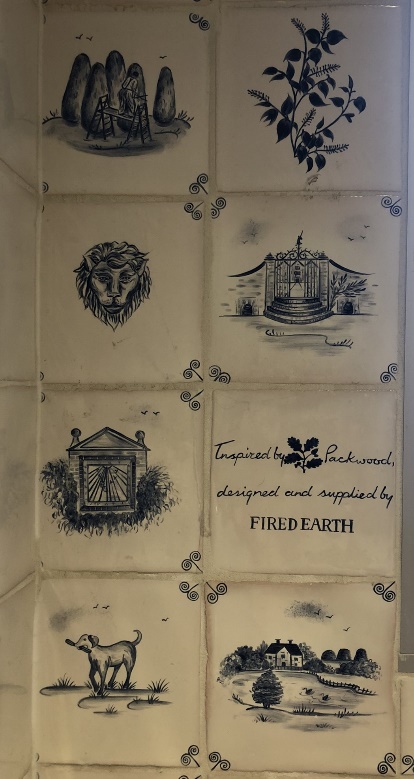 ActivityRelated Delivery Phase ActivityIntended OutcomeMeasures of successEvaluationPub QuizMonthly pub quiz nights held in the village hall. The hope is that these quiz nights will move to the White Lion once it reopens.FundraisingApril 2022 - 40 peopleMay - 41 peopleJune - 38 peopleJuly - 32 peopleAugust - 32 peopleSept - 35 peopleOct  - 44 peopleNov  - 19 peopleDec - 38 peopleMay 2023 - 27 peopleJune - 52 peopleAugust - 48 peopleSeptember - 54 peopleOctober - 35 peopleIn total, these quiz nights have raised £2,586.The attendance numbers demonstrate that there is a strong desire amongst villagers to attend events in a pub-type setting. It also shows that people are happy to spend money to join in with pub activities. These attendees are likely to form the ’regulars’ at the White Lion once it opens again.The quiz nights will continue between phases of the project.Pub QuizMonthly pub quiz nights held in the village hall. The hope is that these quiz nights will move to the White Lion once it reopens.Test interest in attending pub-type eventsApril 2022 - 40 peopleMay - 41 peopleJune - 38 peopleJuly - 32 peopleAugust - 32 peopleSept - 35 peopleOct  - 44 peopleNov  - 19 peopleDec - 38 peopleMay 2023 - 27 peopleJune - 52 peopleAugust - 48 peopleSeptember - 54 peopleOctober - 35 peopleIn total, these quiz nights have raised £2,586.The attendance numbers demonstrate that there is a strong desire amongst villagers to attend events in a pub-type setting. It also shows that people are happy to spend money to join in with pub activities. These attendees are likely to form the ’regulars’ at the White Lion once it opens again.The quiz nights will continue between phases of the project.Pub QuizMonthly pub quiz nights held in the village hall. The hope is that these quiz nights will move to the White Lion once it reopens.Keep villagers engagedApril 2022 - 40 peopleMay - 41 peopleJune - 38 peopleJuly - 32 peopleAugust - 32 peopleSept - 35 peopleOct  - 44 peopleNov  - 19 peopleDec - 38 peopleMay 2023 - 27 peopleJune - 52 peopleAugust - 48 peopleSeptember - 54 peopleOctober - 35 peopleIn total, these quiz nights have raised £2,586.The attendance numbers demonstrate that there is a strong desire amongst villagers to attend events in a pub-type setting. It also shows that people are happy to spend money to join in with pub activities. These attendees are likely to form the ’regulars’ at the White Lion once it opens again.The quiz nights will continue between phases of the project.Garden PartyGarden Party held at nearby Pailton Hall each summer.Fundraising2021 - 66 attendees - £1,075 raised2022 – 47 attendees - £1,015 raised2023 - 52 attendees -£1315 raisedThe Garden Party has raised significant sums of money each year, which has contributed towards project funds. It has also become a new annual tradition for the village, with newcomers to the villagers appreciating the opportunity to be part of village life and meet new people.Garden PartyGarden Party held at nearby Pailton Hall each summer.Keep villagers engaged2021 - 66 attendees - £1,075 raised2022 – 47 attendees - £1,015 raised2023 - 52 attendees -£1315 raisedThe Garden Party has raised significant sums of money each year, which has contributed towards project funds. It has also become a new annual tradition for the village, with newcomers to the villagers appreciating the opportunity to be part of village life and meet new people.Pailton FeteThe PWLWG are running the bar for the village fete, and will receive 50% of the profit from the bar takings.Fundraising503 adults attended plus many childrenNegotiated keeping 50% of profits, so raised £291Normally the fete raises money for the church and the village, so the decision to allow the PWLWG to keep some of the profits was an endorsement and showed the village support for the project.The PWLWG had a stall next to the bar with the plans of the pub for people to come and discuss them with us, as well a questionnaire for people to complete. People from all local villages as well as from Rugby and Coventry stopped to discuss the project. Many people from further afield were unaware of the plans, and excited to hear about them, so the stall was a fantastic way to raise awareness and garner support from those outside the village.Pailton FeteThe PWLWG are running the bar for the village fete, and will receive 50% of the profit from the bar takings.Test viability of a bar in the village503 adults attended plus many childrenNegotiated keeping 50% of profits, so raised £291Normally the fete raises money for the church and the village, so the decision to allow the PWLWG to keep some of the profits was an endorsement and showed the village support for the project.The PWLWG had a stall next to the bar with the plans of the pub for people to come and discuss them with us, as well a questionnaire for people to complete. People from all local villages as well as from Rugby and Coventry stopped to discuss the project. Many people from further afield were unaware of the plans, and excited to hear about them, so the stall was a fantastic way to raise awareness and garner support from those outside the village.Pub Games NightHeld at village hall, a number of traditional pub games were offered; skittles, hookey, and devil among the tailors.Traditional pub game tournamentsFundraisingInitial event - 26 people attended, which was the capacity of the hall with that layout. The event raised £286.Joint afternoon tea and pub games event - 61 people attended across the two events.The event raised £1,056.The event was incredibly popular. However, the size limitations of the village hall meant that capacity was quite limited; this was because the games took up a lot of room, when all out at once for a one-off event. It has highlighted that having only one game running at a time, e.g. a skittles tournament, allows more room for attendees and therefore more income. Questions of size of game and flexibility, e.g. convertible tables, will be taken to the Design Team.Following the initial Pub Games Night, a similar outdoor event was held during the summer, and was positively received and well attended. This additional event combined an afternoon tea during the day, and a pub games evening later the same day. Special joint tickets were sold, offering a discount price for those who attended both.Pub Games NightHeld at village hall, a number of traditional pub games were offered; skittles, hookey, and devil among the tailors.Traditional pub game tournamentsTest interest in attending pub-type eventsInitial event - 26 people attended, which was the capacity of the hall with that layout. The event raised £286.Joint afternoon tea and pub games event - 61 people attended across the two events.The event raised £1,056.The event was incredibly popular. However, the size limitations of the village hall meant that capacity was quite limited; this was because the games took up a lot of room, when all out at once for a one-off event. It has highlighted that having only one game running at a time, e.g. a skittles tournament, allows more room for attendees and therefore more income. Questions of size of game and flexibility, e.g. convertible tables, will be taken to the Design Team.Following the initial Pub Games Night, a similar outdoor event was held during the summer, and was positively received and well attended. This additional event combined an afternoon tea during the day, and a pub games evening later the same day. Special joint tickets were sold, offering a discount price for those who attended both.Pub Games NightHeld at village hall, a number of traditional pub games were offered; skittles, hookey, and devil among the tailors.Traditional pub game tournamentsKeep villagers engagedInitial event - 26 people attended, which was the capacity of the hall with that layout. The event raised £286.Joint afternoon tea and pub games event - 61 people attended across the two events.The event raised £1,056.The event was incredibly popular. However, the size limitations of the village hall meant that capacity was quite limited; this was because the games took up a lot of room, when all out at once for a one-off event. It has highlighted that having only one game running at a time, e.g. a skittles tournament, allows more room for attendees and therefore more income. Questions of size of game and flexibility, e.g. convertible tables, will be taken to the Design Team.Following the initial Pub Games Night, a similar outdoor event was held during the summer, and was positively received and well attended. This additional event combined an afternoon tea during the day, and a pub games evening later the same day. Special joint tickets were sold, offering a discount price for those who attended both.Call out for memories and artefactsThe PWLWG have asked locals for any artefacts they may have that relate to the White Lion. The artefacts shared have included Oddfellow Society related items, and photographs of the pub. It has also provided opportunity for villagers to share memories of the pub when it was open.History of White Lion displayEstablish scale of artefacts etc. available to future displaysA range of artefacts and photographs from villagers.Memories as well as objects shared.The call out has revealed a variety of artefacts and photographs. It has demonstrated that there are still people with links to the Oddfellow Society, which helps not only with the History of White Lion display but also with the planned lectures / workshops.One such photograph is that which belongs to the Chair of Pailton Parish Council, whose family have lived in Pailton for generations. He has shared a photograph of his Grandfather, who was the postman for the village, so would have surely used the Post Office within the White Lion. (Photograph shown below)The photographs and memories shared have also factored in to Design Team discussions and decisions; e.g. villagers sharing past attempts to plant a garden at the front of the building.Call out for memories and artefactsThe PWLWG have asked locals for any artefacts they may have that relate to the White Lion. The artefacts shared have included Oddfellow Society related items, and photographs of the pub. It has also provided opportunity for villagers to share memories of the pub when it was open.History of White Lion displayKeep villagers engagedA range of artefacts and photographs from villagers.Memories as well as objects shared.The call out has revealed a variety of artefacts and photographs. It has demonstrated that there are still people with links to the Oddfellow Society, which helps not only with the History of White Lion display but also with the planned lectures / workshops.One such photograph is that which belongs to the Chair of Pailton Parish Council, whose family have lived in Pailton for generations. He has shared a photograph of his Grandfather, who was the postman for the village, so would have surely used the Post Office within the White Lion. (Photograph shown below)The photographs and memories shared have also factored in to Design Team discussions and decisions; e.g. villagers sharing past attempts to plant a garden at the front of the building.Oral HistoryA handful of Oral History interviews will be conducted with villagers at Development Phase, to pilot the concept, but also to capture memories from a handful of residents who may not be available by the Delivery Phase.Memory Sharing Hubs: Oral HistoryTest Oral History project conceptTwo volunteers trained.Oral HistoryA handful of Oral History interviews will be conducted with villagers at Development Phase, to pilot the concept, but also to capture memories from a handful of residents who may not be available by the Delivery Phase.Memory Sharing Hubs: Oral HistoryCapture interviews with vulnerable local residentsTwo volunteers trained.ActivityTarget Audience for ActivityPartner / ProviderOutcome ResourcesCostsCostsBudget LineTimetable Targets & measures of success Method(s) of evaluationLeadActivityTarget Audience for ActivityPartner / ProviderOutcome ResourcesCostsCostsBudget LineTimetable Targets & measures of success Method(s) of evaluationLeadHistory of White Lion Interpretation: £6,692History of White Lion Interpretation: £6,692History of White Lion Interpretation: £6,692History of White Lion Interpretation: £6,692History of White Lion Interpretation: £6,692History of White Lion Interpretation: £6,692History of White Lion Interpretation: £6,692History of White Lion Interpretation: £6,692History of White Lion Interpretation: £6,692History of White Lion Interpretation: £6,692History of White Lion Interpretation: £6,692History of White Lion Interpretation: £6,692Local communityLocal artistLocal history captured and preservedDesign: run up to completion of capital worksDisplay tells variety of stories: at least 3Final displayPWLWG & volunteers from the villageVisitors to pubLocal history shared with wider audienceDesign: run up to completion of capital worksRange of community members involved: range of ages and backgroundVolunteer participation data (number and demographic spread)PWLWG & volunteers from the villageAdditional reason for people to visitDelivery: unveiled at launch celebrationOddfellows artefacts preserved and displayed: at least 3 artefactsPWLWG & volunteers from the villageHeritage will be identified and better explainedDelivery: unveiled at launch celebrationPWLWG & volunteers from the villagePub: Create display of artefacts and photographs; using stories from the Memory Sharing Hubs, and including artefacts related to the Oddfellows Society.Design inputDesign input1800Cost of launch celebrationPub: Create display of artefacts and photographs; using stories from the Memory Sharing Hubs, and including artefacts related to the Oddfellows Society.Materials1000Cost of launch celebrationPub: Create display of artefacts and photographs; using stories from the Memory Sharing Hubs, and including artefacts related to the Oddfellows Society.Document facsimiles792Cost of launch celebrationPub: Create display of artefacts and photographs; using stories from the Memory Sharing Hubs, and including artefacts related to the Oddfellows Society.PublicityPublicity200Cost of launch celebrationPub: Recruit local/young artist to decorate the pub with traditional signage and quotes from Oral History interviewsArtistMaterials200Cost of launch celebrationPub: Recruit local/young artist to decorate the pub with traditional signage and quotes from Oral History interviewsTime2250Cost of launch celebrationRooms: Name each room after a prominent local person / feature, with input from Memory Hubs.Design inputDesign input450Cost of launch celebrationRooms: Name each room after a prominent local person / feature, with input from Memory Hubs.PrintingCost of launch celebration For further information and visuals, see Delivery Phase – Interpretation PlansVolunteer timeVolunteer Expenses200Travel and expenses for volunteersLaunch celebration: £1,700Launch celebration: £1,700Launch celebration: £1,700Launch celebration: £1,700Launch celebration: £1,700Launch celebration: £1,700Launch celebration: £1,700Launch celebration: £1,700Launch celebration: £1,700Launch celebration: £1,700Launch celebration: £1,700Launch celebration: £1,700Celebration event held at completion of the capital works, to bring together key stakeholders and members of the local community, and to advertise the services that the White Lion offers in its new form.Local communityLocal community engaged and celebratedCatering1500Costs of launch celebrationsHeld: at completion of capital worksRange of community members involved: range of ages and backgroundAttendee data (number and demographic spread)PWLWG & Project ManagersCelebration event held at completion of the capital works, to bring together key stakeholders and members of the local community, and to advertise the services that the White Lion offers in its new form.Project team, including volunteersIncreased awareness of project and now fully opened sitePublicity200Costs of launch celebrationsHeld: at completion of capital worksAttendee feedbackPWLWG & Project ManagersCelebration event held at completion of the capital works, to bring together key stakeholders and members of the local community, and to advertise the services that the White Lion offers in its new form.A wider range of people will be involved in heritageVolunteer timeVolunteer Expenses50Travel and expenses for volunteersPotential bookings of facilitiesCelebration event held at completion of the capital works, to bring together key stakeholders and members of the local community, and to advertise the services that the White Lion offers in its new form.Activity Consultant days2Activity ConsultantMemory Sharing Hubs: Meetings: £900Memory Sharing Hubs: Meetings: £900Memory Sharing Hubs: Meetings: £900Memory Sharing Hubs: Meetings: £900Memory Sharing Hubs: Meetings: £900Memory Sharing Hubs: Meetings: £900Memory Sharing Hubs: Meetings: £900Memory Sharing Hubs: Meetings: £900Memory Sharing Hubs: Meetings: £900Memory Sharing Hubs: Meetings: £900Memory Sharing Hubs: Meetings: £900Memory Sharing Hubs: Meetings: £900Events where locals share their memories of the White Lion and village, with each other and with the project team.Local communityOpportunity for intergenerational activityHospitality (10 sessions)500Village memories and collection display projectThroughout capital works, utilising other local sites until the White Lion is accessibleRange of community members involved: range of backgrounds and previous levels of engagement with projectAttendee data (number and demographic spread)Activity Consultant to set up, then PWLWG to run regularlyEvents where locals share their memories of the White Lion and village, with each other and with the project team.Locals feel more engaged with projectVenue hire (10 sessions)400Village memories and collection display projectThroughout capital works, utilising other local sites until the White Lion is accessibleVariety of stories sharedAttendee feedbackActivity Consultant to set up, then PWLWG to run regularlyEvents where locals share their memories of the White Lion and village, with each other and with the project team.Local history captured and preservedVolunteer timeVolunteer Expenses200Travel and expenses for volunteersEvents where locals share their memories of the White Lion and village, with each other and with the project team.People will have greater wellbeingActivity Consultant days5Activity ConsultantMemory Sharing Hubs: Oral History: £790Memory Sharing Hubs: Oral History: £790Memory Sharing Hubs: Oral History: £790Memory Sharing Hubs: Oral History: £790Memory Sharing Hubs: Oral History: £790Memory Sharing Hubs: Oral History: £790Memory Sharing Hubs: Oral History: £790Memory Sharing Hubs: Oral History: £790Memory Sharing Hubs: Oral History: £790Memory Sharing Hubs: Oral History: £790Memory Sharing Hubs: Oral History: £790Memory Sharing Hubs: Oral History: £790Although villagers are welcome to attend the hubs to socialise and share memories, they can also participate in slightly more formal sessions where their memories will be recorded. Volunteers will receive Oral History training, so they can conduct the interviews in a location and time that villagers are comfortable with.Local communityOral History SocietyOpportunity for intergenerational activityResourcesRecorder120Village memories and collection display projectThroughout capital works, utilising other local sites until the White Lion is accessibleVariety of stories shared: at least 5 interviewsOral History interviews conductedOral History trainerAlthough villagers are welcome to attend the hubs to socialise and share memories, they can also participate in slightly more formal sessions where their memories will be recorded. Volunteers will receive Oral History training, so they can conduct the interviews in a location and time that villagers are comfortable with.Locals feel more engaged with projectLaptop (for depositing and editing)500Village memories and collection display projectThroughout capital works, utilising other local sites until the White Lion is accessibleStories safely stored: archived in 2 locationsOral History interviews archivedOral History trainerAlthough villagers are welcome to attend the hubs to socialise and share memories, they can also participate in slightly more formal sessions where their memories will be recorded. Volunteers will receive Oral History training, so they can conduct the interviews in a location and time that villagers are comfortable with.People will have developed skillsHard drive70Village memories and collection display projectThroughout capital works, utilising other local sites until the White Lion is accessibleInterviews used for at least 3 outputs: memory sharing hub outputs, pub interior design, online content, etc.Oral History interviews sharedOral History trainerAlthough villagers are welcome to attend the hubs to socialise and share memories, they can also participate in slightly more formal sessions where their memories will be recorded. Volunteers will receive Oral History training, so they can conduct the interviews in a location and time that villagers are comfortable with.Heritage will be identified and better explainedExtras (SD cards, headphones, cables, etc.)100Village memories and collection display projectThroughout capital works, utilising other local sites until the White Lion is accessibleOral History trainerAlthough villagers are welcome to attend the hubs to socialise and share memories, they can also participate in slightly more formal sessions where their memories will be recorded. Volunteers will receive Oral History training, so they can conduct the interviews in a location and time that villagers are comfortable with.Oral History trainerOral History training: £480/day, plus expenses1060Training for volunteers Although villagers are welcome to attend the hubs to socialise and share memories, they can also participate in slightly more formal sessions where their memories will be recorded. Volunteers will receive Oral History training, so they can conduct the interviews in a location and time that villagers are comfortable with.Volunteer timeVolunteer Expenses200Travel and expenses for volunteersAlthough villagers are welcome to attend the hubs to socialise and share memories, they can also participate in slightly more formal sessions where their memories will be recorded. Volunteers will receive Oral History training, so they can conduct the interviews in a location and time that villagers are comfortable with.Activity Consultant days2Activity ConsultantMemory Sharing Hubs: Output: £1,700Memory Sharing Hubs: Output: £1,700Memory Sharing Hubs: Output: £1,700Memory Sharing Hubs: Output: £1,700Memory Sharing Hubs: Output: £1,700Memory Sharing Hubs: Output: £1,700Memory Sharing Hubs: Output: £1,700Memory Sharing Hubs: Output: £1,700Memory Sharing Hubs: Output: £1,700Memory Sharing Hubs: Output: £1,700Memory Sharing Hubs: Output: £1,700Memory Sharing Hubs: Output: £1,700Using memories from the Hubs and Oral History, create resources, interpretation, or activities that tell the stories of Pailton in addition to the final display, and in advance of its completion. Outputs could include pamphlets, storytelling beer mats, sharing of oral history through podcasts, etc. (This is in addition to quote used in interior decoration of pub, listed above)Local communityOpportunity for intergenerational activityPrinted resourcesResources800Village memories and collection display projectThroughout capital works, utilising other local sites until the White Lion is accessible; beginning once several Hub meetings have been held, to gather storiesRange of community members involved: range of backgrounds and previous levels of engagement with projectAttendee data (number and demographic spread)Activity Consultant to set up, then PWLWG to run regularlyUsing memories from the Hubs and Oral History, create resources, interpretation, or activities that tell the stories of Pailton in addition to the final display, and in advance of its completion. Outputs could include pamphlets, storytelling beer mats, sharing of oral history through podcasts, etc. (This is in addition to quote used in interior decoration of pub, listed above)Visitors to pub and accommodationLocals feel more engaged with projectDesign input900Village memories and collection display projectThroughout capital works, utilising other local sites until the White Lion is accessible; beginning once several Hub meetings have been held, to gather storiesVariety of stories recorded in resources: at least 3 forms (social media post, blog, leaflet, etc.)Attendee feedbackActivity Consultant to set up, then PWLWG to run regularlyUsing memories from the Hubs and Oral History, create resources, interpretation, or activities that tell the stories of Pailton in addition to the final display, and in advance of its completion. Outputs could include pamphlets, storytelling beer mats, sharing of oral history through podcasts, etc. (This is in addition to quote used in interior decoration of pub, listed above)Family history researchersHeritage will be identified and better explainedVolunteer timeVolunteer Expenses50Travel and expenses for volunteersResources producedUsing memories from the Hubs and Oral History, create resources, interpretation, or activities that tell the stories of Pailton in addition to the final display, and in advance of its completion. Outputs could include pamphlets, storytelling beer mats, sharing of oral history through podcasts, etc. (This is in addition to quote used in interior decoration of pub, listed above)A wider range of people will be involved in heritageActivity Consultant time5Activity ConsultantInteractive Post Office Resources: £2,650 Interactive Post Office Resources: £2,650 Interactive Post Office Resources: £2,650 Interactive Post Office Resources: £2,650 Interactive Post Office Resources: £2,650 Interactive Post Office Resources: £2,650 Interactive Post Office Resources: £2,650 Interactive Post Office Resources: £2,650 Interactive Post Office Resources: £2,650 Interactive Post Office Resources: £2,650 Interactive Post Office Resources: £2,650 Interactive Post Office Resources: £2,650 Celebrate the history of the Post Office in Pailton, through interactive resources and toys for children, sited in the pub. These will be created by local craftspeople, inspired by the stories unearthed by Research Volunteers and research at the Postal Museum.Local community – families and adultsPostal MuseumLocal history shared with wider audienceSite VisitThe Postal Museum visit (10 adults; 3 children)200Support for activity programmesDesign: in run upResources well used: by many families and visitorsVisitor dataActivity ConsultantCelebrate the history of the Post Office in Pailton, through interactive resources and toys for children, sited in the pub. These will be created by local craftspeople, inspired by the stories unearthed by Research Volunteers and research at the Postal Museum.Local children know more about the history of their areaDesign and build timeDesign input450Support for activity programmesDelivery: post completion (onsite)Visitor feedbackActivity ConsultantCelebrate the history of the Post Office in Pailton, through interactive resources and toys for children, sited in the pub. These will be created by local craftspeople, inspired by the stories unearthed by Research Volunteers and research at the Postal Museum.Families visit the pub more, as there are interesting things for the children to play withResource creation (e.g. mini PO toys)2000Support for activity programmesActivity ConsultantCelebrate the history of the Post Office in Pailton, through interactive resources and toys for children, sited in the pub. These will be created by local craftspeople, inspired by the stories unearthed by Research Volunteers and research at the Postal Museum.Heritage will be identified and better explainedVolunteer time(Volunteer Expenses: £400 for Museum visit; £200 for events)600Travel and expenses for volunteersCelebrate the history of the Post Office in Pailton, through interactive resources and toys for children, sited in the pub. These will be created by local craftspeople, inspired by the stories unearthed by Research Volunteers and research at the Postal Museum.Activity Consultant time3Activity ConsultantVolunteer Research: £884Volunteer Research: £884Volunteer Research: £884Volunteer Research: £884Volunteer Research: £884Volunteer Research: £884Volunteer Research: £884Volunteer Research: £884Volunteer Research: £884Volunteer Research: £884Volunteer Research: £884Volunteer Research: £884Volunteers conducting research into the history of Pailton and the White Lion pub, as well as related themes such as Oddfellow Society meetings, nearby turnpike roads, Post Office within the pub, etc. This research will contribute to resources and activities throughout the project, including the lecture series. The research will be done both onsite (e.g. at archives)  and virtually (e.g. using resources hosted online such as Ancestry) allowing more people to get involved, including those who are less able to leave their homes, e.g. carers, people with chronic conditions. Findings will be shared online, through pub interpretation, and at events for locals and schoolchildren. There are already many villagers interested in volunteering for this role, but the Activity Consultant will also openly recruit, to extend the opportunity more broadly.Local community - of all ages and backgroundsCounty Records OfficeHeritage will be identified and better explainedOnsite ResearchTrip to County Records Office150Training for volunteers From outset of project (once Research Intern and Activity Consultant appointed)Range of stories uncovered, e.g. Oddfellows, individual stories, pub history; at least 10 stories / findsResearch outputsActivity Consultant & Research InternVolunteers conducting research into the history of Pailton and the White Lion pub, as well as related themes such as Oddfellow Society meetings, nearby turnpike roads, Post Office within the pub, etc. This research will contribute to resources and activities throughout the project, including the lecture series. The research will be done both onsite (e.g. at archives)  and virtually (e.g. using resources hosted online such as Ancestry) allowing more people to get involved, including those who are less able to leave their homes, e.g. carers, people with chronic conditions. Findings will be shared online, through pub interpretation, and at events for locals and schoolchildren. There are already many villagers interested in volunteering for this role, but the Activity Consultant will also openly recruit, to extend the opportunity more broadly.School childrenPub History SocietyA wider range of people will be involved in heritageLaptop(Use OH laptop)Training for volunteers From outset of project (once Research Intern and Activity Consultant appointed)Range of community members involved: range of backgrounds and previous levels of engagement with project; at least 10 volunteersAttendee data (number and demographic spread)Activity Consultant & Research InternVolunteers conducting research into the history of Pailton and the White Lion pub, as well as related themes such as Oddfellow Society meetings, nearby turnpike roads, Post Office within the pub, etc. This research will contribute to resources and activities throughout the project, including the lecture series. The research will be done both onsite (e.g. at archives)  and virtually (e.g. using resources hosted online such as Ancestry) allowing more people to get involved, including those who are less able to leave their homes, e.g. carers, people with chronic conditions. Findings will be shared online, through pub interpretation, and at events for locals and schoolchildren. There are already many villagers interested in volunteering for this role, but the Activity Consultant will also openly recruit, to extend the opportunity more broadly.StudentsOddfellows SocietyPeople will have developed skillsPrints of materials100Training for volunteers From outset of project (once Research Intern and Activity Consultant appointed)Range of sources / sites consulted; at least 3 places visited / consultedVolunteer feedbackActivity Consultant & Research InternVolunteers conducting research into the history of Pailton and the White Lion pub, as well as related themes such as Oddfellow Society meetings, nearby turnpike roads, Post Office within the pub, etc. This research will contribute to resources and activities throughout the project, including the lecture series. The research will be done both onsite (e.g. at archives)  and virtually (e.g. using resources hosted online such as Ancestry) allowing more people to get involved, including those who are less able to leave their homes, e.g. carers, people with chronic conditions. Findings will be shared online, through pub interpretation, and at events for locals and schoolchildren. There are already many villagers interested in volunteering for this role, but the Activity Consultant will also openly recruit, to extend the opportunity more broadly.People will have learnt about heritage, leading to change in ideas and actionsOnline ResearchOnline subscriptions: Ancestry; Oddfellows Archive; British Newspaper Archive235.39Training for volunteers Activity Consultant & Research InternVolunteers conducting research into the history of Pailton and the White Lion pub, as well as related themes such as Oddfellow Society meetings, nearby turnpike roads, Post Office within the pub, etc. This research will contribute to resources and activities throughout the project, including the lecture series. The research will be done both onsite (e.g. at archives)  and virtually (e.g. using resources hosted online such as Ancestry) allowing more people to get involved, including those who are less able to leave their homes, e.g. carers, people with chronic conditions. Findings will be shared online, through pub interpretation, and at events for locals and schoolchildren. There are already many villagers interested in volunteering for this role, but the Activity Consultant will also openly recruit, to extend the opportunity more broadly.Society SubscriptionsPub History Society64Training for volunteers Activity Consultant & Research InternVolunteers conducting research into the history of Pailton and the White Lion pub, as well as related themes such as Oddfellow Society meetings, nearby turnpike roads, Post Office within the pub, etc. This research will contribute to resources and activities throughout the project, including the lecture series. The research will be done both onsite (e.g. at archives)  and virtually (e.g. using resources hosted online such as Ancestry) allowing more people to get involved, including those who are less able to leave their homes, e.g. carers, people with chronic conditions. Findings will be shared online, through pub interpretation, and at events for locals and schoolchildren. There are already many villagers interested in volunteering for this role, but the Activity Consultant will also openly recruit, to extend the opportunity more broadly.TrainingResearch training200Training for volunteers Activity Consultant & Research InternVolunteers conducting research into the history of Pailton and the White Lion pub, as well as related themes such as Oddfellow Society meetings, nearby turnpike roads, Post Office within the pub, etc. This research will contribute to resources and activities throughout the project, including the lecture series. The research will be done both onsite (e.g. at archives)  and virtually (e.g. using resources hosted online such as Ancestry) allowing more people to get involved, including those who are less able to leave their homes, e.g. carers, people with chronic conditions. Findings will be shared online, through pub interpretation, and at events for locals and schoolchildren. There are already many villagers interested in volunteering for this role, but the Activity Consultant will also openly recruit, to extend the opportunity more broadly.Transcription / palaeography135Training for volunteers Activity Consultant & Research InternVolunteers conducting research into the history of Pailton and the White Lion pub, as well as related themes such as Oddfellow Society meetings, nearby turnpike roads, Post Office within the pub, etc. This research will contribute to resources and activities throughout the project, including the lecture series. The research will be done both onsite (e.g. at archives)  and virtually (e.g. using resources hosted online such as Ancestry) allowing more people to get involved, including those who are less able to leave their homes, e.g. carers, people with chronic conditions. Findings will be shared online, through pub interpretation, and at events for locals and schoolchildren. There are already many villagers interested in volunteering for this role, but the Activity Consultant will also openly recruit, to extend the opportunity more broadly.Volunteer timeVolunteer Expenses200Travel and expenses for volunteersVolunteers conducting research into the history of Pailton and the White Lion pub, as well as related themes such as Oddfellow Society meetings, nearby turnpike roads, Post Office within the pub, etc. This research will contribute to resources and activities throughout the project, including the lecture series. The research will be done both onsite (e.g. at archives)  and virtually (e.g. using resources hosted online such as Ancestry) allowing more people to get involved, including those who are less able to leave their homes, e.g. carers, people with chronic conditions. Findings will be shared online, through pub interpretation, and at events for locals and schoolchildren. There are already many villagers interested in volunteering for this role, but the Activity Consultant will also openly recruit, to extend the opportunity more broadly.Activity Consultant time5Activity ConsultantResearch Intern: £4,450Research Intern: £4,450Research Intern: £4,450Research Intern: £4,450Research Intern: £4,450Research Intern: £4,450Research Intern: £4,450Research Intern: £4,450Research Intern: £4,450Research Intern: £4,450Research Intern: £4,450Research Intern: £4,450Internship offered for entry level researcher, suiting those starting or changing to careers in heritage or journalism. The Research Intern will coordinate the Research Volunteers. They will also be responsible for identifying the key stories, quotes, or photographs for interpretation within the pub and on the website. Depending on their skills and ambitions, they may then create content for the website and/or write interpretation for within the pub. They will also deliver events for locals and at least one session in the local primary school, sharing some of the findings in an exciting and age appropriate way. Training budget is included, to offer training for the intern; the specifics will be decided between the Intern and the Activity Coordinator, tailored to meet the needs of the Intern. Young person / career changer looking for experiencePrimary SchoolA wider range of people will be involved in heritageReimbursementReimbursement for hours3850Training for StaffFrom outset of project (once Activity Consultant appointed) for approx. 12 months; probably September to September, suiting the academic yearResearch Intern develops new skillsFeedbackActivity ConsultantInternship offered for entry level researcher, suiting those starting or changing to careers in heritage or journalism. The Research Intern will coordinate the Research Volunteers. They will also be responsible for identifying the key stories, quotes, or photographs for interpretation within the pub and on the website. Depending on their skills and ambitions, they may then create content for the website and/or write interpretation for within the pub. They will also deliver events for locals and at least one session in the local primary school, sharing some of the findings in an exciting and age appropriate way. Training budget is included, to offer training for the intern; the specifics will be decided between the Intern and the Activity Coordinator, tailored to meet the needs of the Intern. School childrenPeople will have developed skillsTrainingTraining for Intern (to be determined by Intern)600Training for StaffFrom outset of project (once Activity Consultant appointed) for approx. 12 months; probably September to September, suiting the academic yearNext steps taken by Research Intern; e.g. new job, course, etc.Internship offered for entry level researcher, suiting those starting or changing to careers in heritage or journalism. The Research Intern will coordinate the Research Volunteers. They will also be responsible for identifying the key stories, quotes, or photographs for interpretation within the pub and on the website. Depending on their skills and ambitions, they may then create content for the website and/or write interpretation for within the pub. They will also deliver events for locals and at least one session in the local primary school, sharing some of the findings in an exciting and age appropriate way. Training budget is included, to offer training for the intern; the specifics will be decided between the Intern and the Activity Coordinator, tailored to meet the needs of the Intern. ResearchersPeople will have learnt about heritage, leading to change in ideas and actionsActivity Consultant time4Activity ConsultantResearch Intern shares stories with local people and schoolchildrenAt least one event for locals and at least one session in the primary schoolWhat made Pailton?: £1,950What made Pailton?: £1,950What made Pailton?: £1,950What made Pailton?: £1,950What made Pailton?: £1,950What made Pailton?: £1,950What made Pailton?: £1,950What made Pailton?: £1,950What made Pailton?: £1,950What made Pailton?: £1,950What made Pailton?: £1,950What made Pailton?: £1,950Lecture series looking at the history of Pailton as a way of exploring the history of social enterprise and charity in Britain. Lectures will be recorded and shared online. They will cover nationally interesting topics, explored in more detail at a local level. Topics include: 18th C: Oddfellow Society; 18th C: Turnpike roads; 19th C: Post Office network; 20th C: 1756 Acres social history / Oral History; 21st C: How can we save our Pubs?Local communityOddfellows SocietyLocal history shared with wider audienceVolunteer timeSpeaker costs500Village memories and collection display project Both post completion (onsite) and during capital works, to maintain interest from communityActivities well attended: at least 100 attendees (online and in-person combined)Attendee data (number and demographic spread)Activity ConsultantLecture series looking at the history of Pailton as a way of exploring the history of social enterprise and charity in Britain. Lectures will be recorded and shared online. They will cover nationally interesting topics, explored in more detail at a local level. Topics include: 18th C: Oddfellow Society; 18th C: Turnpike roads; 19th C: Post Office network; 20th C: 1756 Acres social history / Oral History; 21st C: How can we save our Pubs?Oddfellows Society membersPub History SocietyGood relationship with Oddfellows Society and its membersSpeakerSpeaker expenses250Village memories and collection display project Both post completion (onsite) and during capital works, to maintain interest from communityResearch gained interest: at least 2 publicationsAttendee feedbackActivity ConsultantLecture series looking at the history of Pailton as a way of exploring the history of social enterprise and charity in Britain. Lectures will be recorded and shared online. They will cover nationally interesting topics, explored in more detail at a local level. Topics include: 18th C: Oddfellow Society; 18th C: Turnpike roads; 19th C: Post Office network; 20th C: 1756 Acres social history / Oral History; 21st C: How can we save our Pubs?Social HistoriansPostal MuseumLocal history captured and preservedRecording set up / sharing500Village memories and collection display project Both post completion (onsite) and during capital works, to maintain interest from communityActivity ConsultantLecture series looking at the history of Pailton as a way of exploring the history of social enterprise and charity in Britain. Lectures will be recorded and shared online. They will cover nationally interesting topics, explored in more detail at a local level. Topics include: 18th C: Oddfellow Society; 18th C: Turnpike roads; 19th C: Post Office network; 20th C: 1756 Acres social history / Oral History; 21st C: How can we save our Pubs?Family history researchersHeritage will be identified and better explainedOutput / resource700Village memories and collection display project Both post completion (onsite) and during capital works, to maintain interest from communityActivity ConsultantLecture series looking at the history of Pailton as a way of exploring the history of social enterprise and charity in Britain. Lectures will be recorded and shared online. They will cover nationally interesting topics, explored in more detail at a local level. Topics include: 18th C: Oddfellow Society; 18th C: Turnpike roads; 19th C: Post Office network; 20th C: 1756 Acres social history / Oral History; 21st C: How can we save our Pubs?Oral HistoriansPeople will have learnt about heritage, leading to change in ideas and actionsVolunteer Expenses100Travel and expenses for volunteersLecture series looking at the history of Pailton as a way of exploring the history of social enterprise and charity in Britain. Lectures will be recorded and shared online. They will cover nationally interesting topics, explored in more detail at a local level. Topics include: 18th C: Oddfellow Society; 18th C: Turnpike roads; 19th C: Post Office network; 20th C: 1756 Acres social history / Oral History; 21st C: How can we save our Pubs?Other pubs / community groups, looking to learn best practiceActivity Consultant time6Activity ConsultantFamily fun activities: £1,200Family fun activities: £1,200Family fun activities: £1,200Family fun activities: £1,200Family fun activities: £1,200Family fun activities: £1,200Family fun activities: £1,200Family fun activities: £1,200Family fun activities: £1,200Family fun activities: £1,200Family fun activities: £1,200Family fun activities: £1,200Host a range of family activities, relevant to village life in Pailton; for example, hosting a stall at the local summer fete, or putting on a Christmas quiz.Local community – specifically familiesLocals are better engaged with the projectPublicityPublicity200Support for activity programmesOngoing from completion of capital worksActivities well attended: at least 300 visitors (across all activities)Attendee dataActivity Consultant & PWLWGHost a range of family activities, relevant to village life in Pailton; for example, hosting a stall at the local summer fete, or putting on a Christmas quiz.Additional reason for people to visitResources for activitiesResources1000Support for activity programmesOngoing from completion of capital worksAttendee feedbackActivity Consultant & PWLWGHost a range of family activities, relevant to village life in Pailton; for example, hosting a stall at the local summer fete, or putting on a Christmas quiz.The local area will be a better place to live, work or visitVolunteer timeVolunteer expenses200Travel and expenses for volunteersHost a range of family activities, relevant to village life in Pailton; for example, hosting a stall at the local summer fete, or putting on a Christmas quiz.Activity Consultant time5Activity ConsultantLocal Producer Markets: £4,900Local Producer Markets: £4,900Local Producer Markets: £4,900Local Producer Markets: £4,900Local Producer Markets: £4,900Local Producer Markets: £4,900Local Producer Markets: £4,900Local Producer Markets: £4,900Local Producer Markets: £4,900Local Producer Markets: £4,900Local Producer Markets: £4,900Local Producer Markets: £4,900Host farmers markets and craft markets, to benefit local producers and local residents, and bring more people into Pailton. Stalls would be offered to upcoming producers at a reduced rate for their first market, to encourage new businesses. All stalls would be hired to producers based in the local area. Markets would be themed, to form an annual calendar; e.g. farmers market in Spring, family market in Summer, craft market in Autumn, Christmas market in Winter.Local community – as visitors and sellersAdditional reason for people to visitMarketStall hire3000Support for activity programmesInitial markets held during capital works (when site closed at weekends)Local businesses choosing to attend: at least 10 different businessesAttendee data (number and demographic spread)Pub Management, with Business Planning inputHost farmers markets and craft markets, to benefit local producers and local residents, and bring more people into Pailton. Stalls would be offered to upcoming producers at a reduced rate for their first market, to encourage new businesses. All stalls would be hired to producers based in the local area. Markets would be themed, to form an annual calendar; e.g. farmers market in Spring, family market in Summer, craft market in Autumn, Christmas market in Winter.TouristsOpportunity for income generation for local peopleMarketBranding and decorations for each theme1600Support for activity programmesInitial markets held during capital works (when site closed at weekends)Visitors choosing to visit, from further afield than the villageFeedback from vendorsPub Management, with Business Planning inputHost farmers markets and craft markets, to benefit local producers and local residents, and bring more people into Pailton. Stalls would be offered to upcoming producers at a reduced rate for their first market, to encourage new businesses. All stalls would be hired to producers based in the local area. Markets would be themed, to form an annual calendar; e.g. farmers market in Spring, family market in Summer, craft market in Autumn, Christmas market in Winter.People can learn more about where their food comes fromPublicityPublicity300Support for activity programmesInitial markets held during capital works (when site closed at weekends)Local businesses gaining ongoing businessBooking data; particularly how many vendors re-book to attend marketsPub Management, with Business Planning inputHost farmers markets and craft markets, to benefit local producers and local residents, and bring more people into Pailton. Stalls would be offered to upcoming producers at a reduced rate for their first market, to encourage new businesses. All stalls would be hired to producers based in the local area. Markets would be themed, to form an annual calendar; e.g. farmers market in Spring, family market in Summer, craft market in Autumn, Christmas market in Winter.The local area will be a better place to live, work or visitVolunteer timeVolunteer expenses60Travel and expenses for volunteersOngoing from completion of capital worksHost farmers markets and craft markets, to benefit local producers and local residents, and bring more people into Pailton. Stalls would be offered to upcoming producers at a reduced rate for their first market, to encourage new businesses. All stalls would be hired to producers based in the local area. Markets would be themed, to form an annual calendar; e.g. farmers market in Spring, family market in Summer, craft market in Autumn, Christmas market in Winter.The local economy will be boostedBusiness Planner timeN/AIncluded in Professional Fees: Business PlannerCo-working space: £200Co-working space: £200Co-working space: £200Co-working space: £200Co-working space: £200Co-working space: £200Co-working space: £200Co-working space: £200Co-working space: £200Co-working space: £200Co-working space: £200Co-working space: £200Provide co-working provision for local professionals and students to use, bringing benefit to the local community - reducing energy costs for households, bringing together different, members of the community, combating loneliness – and generating income for the pub. Following community consultations, this will take the form of offers (e.g. loyalty cards for regular co-workers) and marketing, rather than a dedicated physical space.Local community – specifically those of working age, and studentsAdditional reason for people to visitPublicityPublicity200Support for activity programmesOngoing from completion of capital worksWorkers choosing to use pub as a co-working space: at least 3 a weekFeedback from visitorsPub Management, with Business Planning inputProvide co-working provision for local professionals and students to use, bringing benefit to the local community - reducing energy costs for households, bringing together different, members of the community, combating loneliness – and generating income for the pub. Following community consultations, this will take the form of offers (e.g. loyalty cards for regular co-workers) and marketing, rather than a dedicated physical space.Opportunity to combat loneliness amongst home-workers by providing sense of communityBusiness Planner timeN/AIncluded in Professional Fees: Business PlannerOngoing from completion of capital worksPositive impact on attendees and local community to tackle lonelinessPub Management, with Business Planning inputProvide co-working provision for local professionals and students to use, bringing benefit to the local community - reducing energy costs for households, bringing together different, members of the community, combating loneliness – and generating income for the pub. Following community consultations, this will take the form of offers (e.g. loyalty cards for regular co-workers) and marketing, rather than a dedicated physical space.More efficient use of energy, saving energy costs and reducing emissionsOngoing from completion of capital worksPub Management, with Business Planning inputProvide co-working provision for local professionals and students to use, bringing benefit to the local community - reducing energy costs for households, bringing together different, members of the community, combating loneliness – and generating income for the pub. Following community consultations, this will take the form of offers (e.g. loyalty cards for regular co-workers) and marketing, rather than a dedicated physical space.The local area will be a better place to live, work or visitOngoing from completion of capital worksPub Management, with Business Planning inputHost community groups: £500Host community groups: £500Host community groups: £500Host community groups: £500Host community groups: £500Host community groups: £500Host community groups: £500Host community groups: £500Host community groups: £500Host community groups: £500Host community groups: £500Host community groups: £500Host meetings and lunches for community groups, such as the cycling club or gardening group. Events will also be particularly focusing on including vulnerable people such as older people; for example, groups may include: Re-engage tea parties.Local communityRe-EngageAdditional reason for people to visitHospitalityHospitality (for charity groups) 300Support for activity programmes (£5,000)Ongoing from completion of capital worksPositive impact on attendees and local community to tackle lonelinessFeedback from participantsPub ManagementHost meetings and lunches for community groups, such as the cycling club or gardening group. Events will also be particularly focusing on including vulnerable people such as older people; for example, groups may include: Re-engage tea parties.Opportunity to combat loneliness by providing sense of communityPublicityTwo Re-engage tea parties200Ongoing from completion of capital worksGroups choosing to use site as a venue: at least 3 a monthBooking dataPub ManagementHost meetings and lunches for community groups, such as the cycling club or gardening group. Events will also be particularly focusing on including vulnerable people such as older people; for example, groups may include: Re-engage tea parties.People will have greater wellbeingVolunteer timeVolunteer expenses100Travel and expenses for volunteersTraditional pub game tournaments: £2,500Traditional pub game tournaments: £2,500Traditional pub game tournaments: £2,500Traditional pub game tournaments: £2,500Traditional pub game tournaments: £2,500Traditional pub game tournaments: £2,500Traditional pub game tournaments: £2,500Traditional pub game tournaments: £2,500Traditional pub game tournaments: £2,500Traditional pub game tournaments: £2,500Traditional pub game tournaments: £2,500Traditional pub game tournaments: £2,500Coordinate competitions for traditional pub games, such as darts, shuffleboard, and bagatelle. There will be accessible and family friendly games, such as dominos. The main focus will be the re-entry into the local skittle league, building on the traditions identified in the CMP, and the strong history of table skittles in Warwickshire. The hope is to create a full league, in time. In addition, there will be less common games, such as ‘Spoof’ or ‘Ring the Bull’, sharing the history of pub games with new audiences. Some will be sited outside in summer, like 'Aunt Sally'.Local communityAdditional reason for people to visitPublicityPublicity200Support for activity programmesOngoing from completion of capital worksRange of pub games played: at least threeVisitor numbersPub Management, with support from PWLWG and Activity ConsultantCoordinate competitions for traditional pub games, such as darts, shuffleboard, and bagatelle. There will be accessible and family friendly games, such as dominos. The main focus will be the re-entry into the local skittle league, building on the traditions identified in the CMP, and the strong history of table skittles in Warwickshire. The hope is to create a full league, in time. In addition, there will be less common games, such as ‘Spoof’ or ‘Ring the Bull’, sharing the history of pub games with new audiences. Some will be sited outside in summer, like 'Aunt Sally'.National pub game communityPub history shared with wider audienceResourcesTable skittles1000Support for activity programmesOngoing from completion of capital worksCompetitions attract visitors: at least 25 at each competition, at least 6 times a yearCompetition recordsPub Management, with support from PWLWG and Activity ConsultantCoordinate competitions for traditional pub games, such as darts, shuffleboard, and bagatelle. There will be accessible and family friendly games, such as dominos. The main focus will be the re-entry into the local skittle league, building on the traditions identified in the CMP, and the strong history of table skittles in Warwickshire. The hope is to create a full league, in time. In addition, there will be less common games, such as ‘Spoof’ or ‘Ring the Bull’, sharing the history of pub games with new audiences. Some will be sited outside in summer, like 'Aunt Sally'.Other pub games1000Support for activity programmesOngoing from completion of capital worksPub Management, with support from PWLWG and Activity ConsultantCoordinate competitions for traditional pub games, such as darts, shuffleboard, and bagatelle. There will be accessible and family friendly games, such as dominos. The main focus will be the re-entry into the local skittle league, building on the traditions identified in the CMP, and the strong history of table skittles in Warwickshire. The hope is to create a full league, in time. In addition, there will be less common games, such as ‘Spoof’ or ‘Ring the Bull’, sharing the history of pub games with new audiences. Some will be sited outside in summer, like 'Aunt Sally'.Pub game traditions maintained for future generationsPrizes300Support for activity programmesOngoing from completion of capital worksPub Management, with support from PWLWG and Activity ConsultantCoordinate competitions for traditional pub games, such as darts, shuffleboard, and bagatelle. There will be accessible and family friendly games, such as dominos. The main focus will be the re-entry into the local skittle league, building on the traditions identified in the CMP, and the strong history of table skittles in Warwickshire. The hope is to create a full league, in time. In addition, there will be less common games, such as ‘Spoof’ or ‘Ring the Bull’, sharing the history of pub games with new audiences. Some will be sited outside in summer, like 'Aunt Sally'.A wider range of people will be involved in heritageVolunteer timeVolunteer expenses120Travel and expenses for volunteersCoordinate competitions for traditional pub games, such as darts, shuffleboard, and bagatelle. There will be accessible and family friendly games, such as dominos. The main focus will be the re-entry into the local skittle league, building on the traditions identified in the CMP, and the strong history of table skittles in Warwickshire. The hope is to create a full league, in time. In addition, there will be less common games, such as ‘Spoof’ or ‘Ring the Bull’, sharing the history of pub games with new audiences. Some will be sited outside in summer, like 'Aunt Sally'.Activity Consultant time2Activity ConsultantWhite Lion Website Design: £20,000White Lion Website Design: £20,000White Lion Website Design: £20,000White Lion Website Design: £20,000White Lion Website Design: £20,000White Lion Website Design: £20,000White Lion Website Design: £20,000White Lion Website Design: £20,000White Lion Website Design: £20,000White Lion Website Design: £20,000White Lion Website Design: £20,000White Lion Website Design: £20,000Develop a website for the White Lion pub, serving two purposes: sharing the history of the White Lion, including oral history snippets, findings from research, and photographs; and providing information about booking a room or visiting the pub, with information about rooms, opening hours, etc. It will follow the example of other similar websites that do this well, e.g. The Old Kings Head in Boston. The consultants recruited to design the website will also train up key staff and CIC members in how to update the website, to ensure that it doesn't become obsolete, and is updated regularly.Local communityLocal history captured and preservedDesignWebsite design20000Digital OutputsBegins during research and construction phaseDigital ConsultantDevelop a website for the White Lion pub, serving two purposes: sharing the history of the White Lion, including oral history snippets, findings from research, and photographs; and providing information about booking a room or visiting the pub, with information about rooms, opening hours, etc. It will follow the example of other similar websites that do this well, e.g. The Old Kings Head in Boston. The consultants recruited to design the website will also train up key staff and CIC members in how to update the website, to ensure that it doesn't become obsolete, and is updated regularly.New visitors to the pubLocal history shared with wider audienceMaintenanceTraining for staff and CIC membersN/AIncluded within BriefLaunched 3 months before opening, with opening detailsDevelop a website for the White Lion pub, serving two purposes: sharing the history of the White Lion, including oral history snippets, findings from research, and photographs; and providing information about booking a room or visiting the pub, with information about rooms, opening hours, etc. It will follow the example of other similar websites that do this well, e.g. The Old Kings Head in Boston. The consultants recruited to design the website will also train up key staff and CIC members in how to update the website, to ensure that it doesn't become obsolete, and is updated regularly.ResearchersA wider range of people will be involved in heritageUpdates ongoingDevelop a website for the White Lion pub, serving two purposes: sharing the history of the White Lion, including oral history snippets, findings from research, and photographs; and providing information about booking a room or visiting the pub, with information about rooms, opening hours, etc. It will follow the example of other similar websites that do this well, e.g. The Old Kings Head in Boston. The consultants recruited to design the website will also train up key staff and CIC members in how to update the website, to ensure that it doesn't become obsolete, and is updated regularly.People interested in local historyHeritage will be identified and better explainedHeritage Open Days: £200Heritage Open Days: £200Heritage Open Days: £200Heritage Open Days: £200Heritage Open Days: £200Heritage Open Days: £200Heritage Open Days: £200Heritage Open Days: £200Heritage Open Days: £200Heritage Open Days: £200Heritage Open Days: £200Heritage Open Days: £200Participate in Heritage Open Days by opening up the site for visitors, and putting on extra events or activities that share the history of the pub and advertise its current community offer. Local communityAdditional reason for people to visitHOD branded resourcesHOD branded  resources (provided by HOD)0Support for activity programmesOngoing from completion of capital worksParticipate annuallyAttendee data (number and demographic spread)PWLWG, with support from Activity ConsultantParticipate in Heritage Open Days by opening up the site for visitors, and putting on extra events or activities that share the history of the pub and advertise its current community offer. TouristsLocal history shared with wider audienceResources for activitiesResources for activities200Support for activity programmesOngoing from completion of capital worksAttract wide range of visitorsAttendee feedbackPWLWG, with support from Activity ConsultantParticipate in Heritage Open Days by opening up the site for visitors, and putting on extra events or activities that share the history of the pub and advertise its current community offer. Heritage will be identified and better explainedVolunteer timeVolunteer expenses100Travel and expenses for volunteersParticipate in Heritage Open Days by opening up the site for visitors, and putting on extra events or activities that share the history of the pub and advertise its current community offer. A wider range of people will be involved in heritageActivity Consultant time3Activity ConsultantNational Lottery Open Week: £300National Lottery Open Week: £300National Lottery Open Week: £300National Lottery Open Week: £300National Lottery Open Week: £300National Lottery Open Week: £300National Lottery Open Week: £300National Lottery Open Week: £300National Lottery Open Week: £300National Lottery Open Week: £300National Lottery Open Week: £300National Lottery Open Week: £300Host special tours and events for lottery players, putting on extra events or activities that share the history of the pub and advertise its current community offer.Local communityThanks lottery players for their contributionLottery/NLHF branded resourcesLottery / NLHF branded resources100Support for activity programmesOngoing from completion of capital worksParticipate annuallyAttendee data (number and demographic spread)PWLWG, with support from Activity ConsultantHost special tours and events for lottery players, putting on extra events or activities that share the history of the pub and advertise its current community offer.TouristsA wider range of people will be involved in heritageResources for activitiesResources for activities200Support for activity programmesOngoing from completion of capital worksAttract wide range of visitorsAttendee feedbackPWLWG, with support from Activity ConsultantHost special tours and events for lottery players, putting on extra events or activities that share the history of the pub and advertise its current community offer.Heritage will be identified and better explainedVolunteer timeVolunteer expenses100Travel and expenses for volunteersHost special tours and events for lottery players, putting on extra events or activities that share the history of the pub and advertise its current community offer.Lottery playersLocal history shared with wider audienceActivity Consultant time3Activity ConsultantCommunity 'Gardens': £2,700Community 'Gardens': £2,700Community 'Gardens': £2,700Community 'Gardens': £2,700Community 'Gardens': £2,700Community 'Gardens': £2,700Community 'Gardens': £2,700Community 'Gardens': £2,700Community 'Gardens': £2,700Community 'Gardens': £2,700Community 'Gardens': £2,700Community 'Gardens': £2,700Create 'gardens' for community use, providing an opportunity for villagers to gain skills, from gardeners and from each other. These 'gardens' may take the form of raised beds or plant pots, but will be accessible (e.g. at suitable height for gardeners who are wheelchair users or have limited mobility). A team of volunteers will coordinate maintenance of the garden, encouraging a wide range of participants, particularly focusing on offering community to people struggling with loneliness. Work will be done with villagers and local children to share learning about food sourcing, and volunteers will attend training to facilitate this (e.g. LEAF seminars). Produce grown will then be used in the pub kitchens. In addition, there will a specific Cocktail Garden, growing herbs and garnishes to used in cocktails and mocktails in the pub.Local communityPeople learn how to garden and grow their own foodResources to maintain beds: tools, plants, etc.Raised beds600Training for volunteersInstalled: in final stages of capital worksBeds producedCompleted bedsActivity Consultant to set up, villagers to runCreate 'gardens' for community use, providing an opportunity for villagers to gain skills, from gardeners and from each other. These 'gardens' may take the form of raised beds or plant pots, but will be accessible (e.g. at suitable height for gardeners who are wheelchair users or have limited mobility). A team of volunteers will coordinate maintenance of the garden, encouraging a wide range of participants, particularly focusing on offering community to people struggling with loneliness. Work will be done with villagers and local children to share learning about food sourcing, and volunteers will attend training to facilitate this (e.g. LEAF seminars). Produce grown will then be used in the pub kitchens. In addition, there will a specific Cocktail Garden, growing herbs and garnishes to used in cocktails and mocktails in the pub.Opportunity for intergenerational activityTools300Training for volunteersVolunteer training begins: at completionBeds used and maintainedParticipation data and feedbackActivity Consultant to set up, villagers to runCreate 'gardens' for community use, providing an opportunity for villagers to gain skills, from gardeners and from each other. These 'gardens' may take the form of raised beds or plant pots, but will be accessible (e.g. at suitable height for gardeners who are wheelchair users or have limited mobility). A team of volunteers will coordinate maintenance of the garden, encouraging a wide range of participants, particularly focusing on offering community to people struggling with loneliness. Work will be done with villagers and local children to share learning about food sourcing, and volunteers will attend training to facilitate this (e.g. LEAF seminars). Produce grown will then be used in the pub kitchens. In addition, there will a specific Cocktail Garden, growing herbs and garnishes to used in cocktails and mocktails in the pub.Opportunity to combat loneliness by providing sense of communityPlants600Training for volunteersMaintenance: ongoingVolunteers trained: at least 10 volunteers participateFeedback from visitors to gardenActivity Consultant to set up, villagers to runCreate 'gardens' for community use, providing an opportunity for villagers to gain skills, from gardeners and from each other. These 'gardens' may take the form of raised beds or plant pots, but will be accessible (e.g. at suitable height for gardeners who are wheelchair users or have limited mobility). A team of volunteers will coordinate maintenance of the garden, encouraging a wide range of participants, particularly focusing on offering community to people struggling with loneliness. Work will be done with villagers and local children to share learning about food sourcing, and volunteers will attend training to facilitate this (e.g. LEAF seminars). Produce grown will then be used in the pub kitchens. In addition, there will a specific Cocktail Garden, growing herbs and garnishes to used in cocktails and mocktails in the pub.People will have developed skillsResources to maintain gardens1200Training for volunteersGardens produce produce!Produce from gardensActivity Consultant to set up, villagers to runCreate 'gardens' for community use, providing an opportunity for villagers to gain skills, from gardeners and from each other. These 'gardens' may take the form of raised beds or plant pots, but will be accessible (e.g. at suitable height for gardeners who are wheelchair users or have limited mobility). A team of volunteers will coordinate maintenance of the garden, encouraging a wide range of participants, particularly focusing on offering community to people struggling with loneliness. Work will be done with villagers and local children to share learning about food sourcing, and volunteers will attend training to facilitate this (e.g. LEAF seminars). Produce grown will then be used in the pub kitchens. In addition, there will a specific Cocktail Garden, growing herbs and garnishes to used in cocktails and mocktails in the pub.People will have greater wellbeingVolunteer and staff time, to superviseVolunteer expenses200Travel and expenses for volunteersCreate 'gardens' for community use, providing an opportunity for villagers to gain skills, from gardeners and from each other. These 'gardens' may take the form of raised beds or plant pots, but will be accessible (e.g. at suitable height for gardeners who are wheelchair users or have limited mobility). A team of volunteers will coordinate maintenance of the garden, encouraging a wide range of participants, particularly focusing on offering community to people struggling with loneliness. Work will be done with villagers and local children to share learning about food sourcing, and volunteers will attend training to facilitate this (e.g. LEAF seminars). Produce grown will then be used in the pub kitchens. In addition, there will a specific Cocktail Garden, growing herbs and garnishes to used in cocktails and mocktails in the pub.The local area will be a better place to live, work or visitActivity Consultant time3Activity ConsultantEvaluation training: N/AEvaluation training: N/AEvaluation training: N/AEvaluation training: N/AEvaluation training: N/AEvaluation training: N/AEvaluation training: N/AEvaluation training: N/AEvaluation training: N/AEvaluation training: N/AEvaluation training: N/AEvaluation training: N/ATraining delivered by the Evaluation Consultant, to provide support and training for volunteers, staff, trustees in evaluation methods, and make sure the focus on desired outcomes and ambitions are maintained.Staff and volunteersPeople will have developed skillsEvaluation Consultant timeEvaluation Consultant timeN/AEvaluationThroughout capital worksStaff and volunteers trained: at least 6 volunteers, from a range of rolesParticipation dataEvaluation ConsultantTraining delivered by the Evaluation Consultant, to provide support and training for volunteers, staff, trustees in evaluation methods, and make sure the focus on desired outcomes and ambitions are maintained.Staff timeEvaluationThroughout capital worksParticipation feedback, including impact several months onEvaluation ConsultantTraining delivered by the Evaluation Consultant, to provide support and training for volunteers, staff, trustees in evaluation methods, and make sure the focus on desired outcomes and ambitions are maintained.HospitalityCatering200Travel and expenses for volunteersTraining delivered by the Evaluation Consultant, to provide support and training for volunteers, staff, trustees in evaluation methods, and make sure the focus on desired outcomes and ambitions are maintained.Volunteer timeVolunteer expenses400Travel and expenses for volunteersAccessibility training: £1,000Accessibility training: £1,000Accessibility training: £1,000Accessibility training: £1,000Accessibility training: £1,000Accessibility training: £1,000Accessibility training: £1,000Accessibility training: £1,000Accessibility training: £1,000Accessibility training: £1,000Accessibility training: £1,000Accessibility training: £1,000Training delivered by accessibility experts, to ensure that staff are equipped to provide an equal and inclusive experience for all customers and visitors. This will build on the improvement to the accessibility of the building as part of the capital works.Local communityPeople will have developed skillsTrainersAccessibility Trainer time900Training for staffStaff training begins: in final stages of capital works, to learn how new site works, ready for openingStaff trained: at least 5 members of staffParticipation dataAccessibility TrainerTraining delivered by accessibility experts, to ensure that staff are equipped to provide an equal and inclusive experience for all customers and visitors. This will build on the improvement to the accessibility of the building as part of the capital works.Visitors to pub and accommodationCustomers and visitors have a more positive experienceStaff timeResources100Training for staffStaff training begins: in final stages of capital works, to learn how new site works, ready for openingVisitor feedback positiveParticipation feedbackAccessibility TrainerTraining delivered by accessibility experts, to ensure that staff are equipped to provide an equal and inclusive experience for all customers and visitors. This will build on the improvement to the accessibility of the building as part of the capital works.Reputational benefit; pub is known for being welcoming to allResourcesStaff training begins: in final stages of capital works, to learn how new site works, ready for openingVisitor feedbackAccessibility TrainerTraining delivered by accessibility experts, to ensure that staff are equipped to provide an equal and inclusive experience for all customers and visitors. This will build on the improvement to the accessibility of the building as part of the capital works.People will have greater wellbeingStaff training begins: in final stages of capital works, to learn how new site works, ready for openingAccessibility TrainerSocial Media training: £975Social Media training: £975Social Media training: £975Social Media training: £975Social Media training: £975Social Media training: £975Social Media training: £975Social Media training: £975Social Media training: £975Social Media training: £975Social Media training: £975Social Media training: £975Social Media training for the Manager and one or two additional members of staff, to run the social media channels for the pub. Having staff equipped to create the content in-house will allow staff to share food, specials, offers, quotes from visitors, etc., and bring the channels to life. They will also be able to refer to heritage stories, artefacts, or oral history recordings, in line with online initiatives. Because social media and online reputation is vital in creating a popular pub, a basic social media awareness course - run by the National Hospitality Academy - will be part of the initiation for all FOH and kitchen staff.Staff and volunteersNational Hospitality AcademyPeople will have developed skillsSocial Media trainingFull social media training for three members of staff; e.g. Manager and two additional staff members600Training for staffTraining begins once Digital Consultant appointedStaff trained: at least 5 members of staff, in addition to 3 key membersParticipation dataExternal trainer / Digital ConsultantSocial Media training for the Manager and one or two additional members of staff, to run the social media channels for the pub. Having staff equipped to create the content in-house will allow staff to share food, specials, offers, quotes from visitors, etc., and bring the channels to life. They will also be able to refer to heritage stories, artefacts, or oral history recordings, in line with online initiatives. Because social media and online reputation is vital in creating a popular pub, a basic social media awareness course - run by the National Hospitality Academy - will be part of the initiation for all FOH and kitchen staff.Reputation of the pub will be strongShort online course for all FOH and kitchen staff and the CIC375Training for staffShort online course is offered to staff as they start, before openingContent produced; at least 3 posts a monthParticipation feedbackSocial Media training for the Manager and one or two additional members of staff, to run the social media channels for the pub. Having staff equipped to create the content in-house will allow staff to share food, specials, offers, quotes from visitors, etc., and bring the channels to life. They will also be able to refer to heritage stories, artefacts, or oral history recordings, in line with online initiatives. Because social media and online reputation is vital in creating a popular pub, a basic social media awareness course - run by the National Hospitality Academy - will be part of the initiation for all FOH and kitchen staff.Staff timeContent reaches new audiencesEngagement dataOperational staffing role: £30,000Business Planner timeOperational staffing (£30,000)‘As we get closer to opening, we will recruit core operational staff.’Note: Have requested actual estimate from Mark Hobbs and DCAPWLWG, with Business Planning inputBudget LineActivityAnticipated CostsOriginal BudgetNew Staff CostsOperational StaffingContribution towards operating revenue Year 1 – 2 (see Business Plan for details)£30,000Total£30,000£30,000Training for staffFor local people in delivery phase works and activitiesEvaluation trainingN/AAccessibility training£1,000Social Media training£975Research Intern£4,450Total£6,425£5,000Training for volunteers Training for volunteersMemory Sharing Hubs: Oral History - Oral History Training£1,060Community 'Gardens'£2,700Volunteer Research£884Total£4,644£3,000Travel and expenses for volunteersTravel and expenses for volunteersExpenses for volunteers assisting with the listed activities£3,080£3,000Total£3,080£3,000Equipment and materials (activity)Costs of launch celebrationsHistory of White Lion Interpretation£6,692Launch celebration£1,700Total£8,392£5,000Support for activity programmesFamily fun activities£1,200Local Producer Markets£4,900Co-working space£200Host community groups£500Traditional pub game tournaments£2,500Heritage Open Days£200National Lottery Open Week£300Interactive Post Office Resources, e.g. toys£2,650White Lion Website DesignN/ATotal£12,450£5,000Village memories and collection display projectMemory Sharing Hubs: Meetings£900Memory Sharing Hubs: Oral History - Conducting Interviews£790Memory Sharing Hubs: Output£1,700What made Pailton? (snappier title TBC!)£1,950Total£5,340£4,000Total£26,182£14,000Professional fees relating to any of the above (activity)Activity planning and coordination: (at £450/day)Activity Consultant: day allowance48Total£21,600£10,000Total Activity CostsTotal£91,931£65,000Ratio to capital costs3.36%